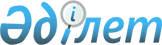 О внесении изменений в решение маслихата Аккайынского района Северо-Казахстанской области от 30 декабря 2021 года № 8-23 "Об утверждении бюджета Черкасского сельского округа Аккайынского района на 2022 -2024 годы"Решение маслихата Аккайынского района Северо-Казахстанской области от 21 июня 2022 года № 15-9
      Маслихат Аккайынского района Северо-Казахстанской области РЕШИЛ:
      1. Внести в решение маслихата Аккайынского района Северо-Казахстанской области "Об утверждении бюджета Черкасского сельского округа Аккайынского района на 2022-2024 годы" от 30 декабря 2021 года № 8-23 следующие изменения:
      пункт 1 изложить в новой редакции:
      "1. Утвердить бюджет Черкасского сельского округа Аккайынского района на 2022-2024 годы согласно приложениям 1, 2 и 3 к настоящему решению соответственно, в том числе на 2022 год в следующих объемах:
      1) доходы – 50511,7 тысяч тенге:
      налоговые поступления – 2278 тысяч тенге;
      неналоговые поступления - 0 тысяч тенге;
      поступления от продажи основного капитала - 0 тысяч тенге;
      поступления трансфертов –48233,7 тысяч тенге;
      2) затраты – 51342,4 тысяч тенге;
      3) чистое бюджетное кредитование - 0 тысяч тенге:
      бюджетные кредиты - 0 тысяч тенге;
      погашение бюджетных кредитов - 0 тысяч тенге;
      4) сальдо по операциям с финансовыми активами - 0 тысяч тенге:
      приобретение финансовых активов - 0 тысяч тенге;
      поступления от продажи финансовых активов государства- 0 тысяч тенге;
      5) дефицит (профицит) бюджета – - 830,7 тысяч тенге;
      6) финансирование дефицита (использование профицита) бюджета – 830,7 тысяч тенге:
      поступление займов - 0 тысяч тенге;
      погашение займов - 0 тысяч тенге;
      используемые остатки бюджетных средств – 830,7 тысяч тенге.";
      приложение 1 к указанному решению изложить в новой редакции согласно приложению к настоящему решению.
      2. Настоящее решение вводится в действие с 1 января 2022 года.  Бюджет Черкасского сельского округа Аккайынского района на 2022 год
					© 2012. РГП на ПХВ «Институт законодательства и правовой информации Республики Казахстан» Министерства юстиции Республики Казахстан
				
      Секретарь маслихатаАккайынского районаСеверо-Казахстанской области 

________ E. Жакенов
Приложение к решениюмаслихата Аккайынского районаСеверо-Казахстанской областиот 21 июня 2022 года№ 15-9Приложение 1 к решениюмаслихата Аккайынского районаСеверо-Казахстанской областиот 30 декабря 2021 года№ 8-23
Категория
Класс
Подкласс
Подкласс
Наименование
Наименование
Сумма, 
тысяч тенге
1) Доходы
1) Доходы
50511,7
1
Налоговые поступления
Налоговые поступления
2278
04
Налоги на собственность
Налоги на собственность
2177
1
1
Налоги на имущество
Налоги на имущество
33
3
3
Земельный налог
Земельный налог
361
4
4
Налог на транспортные средства 
Налог на транспортные средства 
1783
05
Внутренние налоги на товары работы и услуги 
Внутренние налоги на товары работы и услуги 
101
3
3
Плата за пользование земельными участками 
Плата за пользование земельными участками 
101
2
Неналоговые поступления
Неналоговые поступления
0
3
Поступления от продажи основного капитала
Поступления от продажи основного капитала
0
4
Поступления трансфертов
Поступления трансфертов
48233,7
02
Трансферты из вышестоящих органов государственного управления
Трансферты из вышестоящих органов государственного управления
48233,7
3
3
Трансферты из районного (города областного значения) бюджета
Трансферты из районного (города областного значения) бюджета
48233,7
Функциональная группа
Функциональная подгруппа
Администратор бюджетных программ
Программа
Наименование
Наименование
Сумма,
тысяч тенге
2) Затраты
2) Затраты
51342,4
01
Государственные услуги общего характера
Государственные услуги общего характера
26059,1
1
Представительные, исполнительные и другие органы, выполняющие общие функции государственного управления
Представительные, исполнительные и другие органы, выполняющие общие функции государственного управления
26059,1
124
Аппарат акима города районного значения, села, поселка, сельского округа
Аппарат акима города районного значения, села, поселка, сельского округа
26059,1
001
Услуги по обеспечению деятельности акима города районного значения, села, поселка, сельского округа
Услуги по обеспечению деятельности акима города районного значения, села, поселка, сельского округа
26059,1
07
Жилищно-коммунальное хозяйство
Жилищно-коммунальное хозяйство
2472,4
03
Благоустройство населенных пунктов
Благоустройство населенных пунктов
2472,4
124
Аппарат акима города районного значения, села, поселка, сельского округа
Аппарат акима города районного значения, села, поселка, сельского округа
2472,4
008
Освещение улиц в населенных пунктах
Освещение улиц в населенных пунктах
1719,4
009
Обеспечение санитарии населенных пунктов
Обеспечение санитарии населенных пунктов
210
011
Благоустройство и озеленение населенных пунктов
Благоустройство и озеленение населенных пунктов
543
12
Транспорт и коммуникации
Транспорт и коммуникации
17363,6
1
Автомобильный транспорт 
Автомобильный транспорт 
17363,6
124
Аппарат акима города районного значения, села, поселка, сельского округа
Аппарат акима города районного значения, села, поселка, сельского округа
17363,6
013
Обеспечение функционирования автомобильных дорог в городах районного значения, селах, поселках, сельских округах
Обеспечение функционирования автомобильных дорог в городах районного значения, селах, поселках, сельских округах
300
045
Капитальный и средний ремонт автомобильных дорог в городах районного значения, селах, поселках, сельских округах
Капитальный и средний ремонт автомобильных дорог в городах районного значения, селах, поселках, сельских округах
17063,6
13
Прочие
Прочие
5447
9
Прочие
Прочие
5447
124
Аппарат акима города районного значения, села, поселка, сельского округа
Аппарат акима города районного значения, села, поселка, сельского округа
5447
040
Реализация мероприятий для решения вопросов обустройства населенных пунктов в реализацию мер по содействию экономическому развитию регионов в рамках Государственной программы развития регионов до 2025 года
Реализация мероприятий для решения вопросов обустройства населенных пунктов в реализацию мер по содействию экономическому развитию регионов в рамках Государственной программы развития регионов до 2025 года
5447
15
Трансферты
Трансферты
0,3
1
Трансферты
Трансферты
0,3
124
Аппарат акима города районного значения, села, поселка, сельского округа
Аппарат акима города районного значения, села, поселка, сельского округа
0,3
048
Возврат неиспользованных (недоиспользованных) целевых трансфертов
Возврат неиспользованных (недоиспользованных) целевых трансфертов
0,3
3) Чистое бюджетное кредитование
3) Чистое бюджетное кредитование
0
Бюджетные кредиты
Бюджетные кредиты
0
Погашение бюджетных кредитов
Погашение бюджетных кредитов
0
4) Сальдо по операциям с финансовыми активами
4) Сальдо по операциям с финансовыми активами
0
Приобретение финансовых активов 
Приобретение финансовых активов 
0
Поступления от продажи финансовых активов государства
Поступления от продажи финансовых активов государства
0
5) Дефицит (профицит) бюджета
5) Дефицит (профицит) бюджета
- 830,7
6) Финансирование дефицита (использование профицита) бюджета
6) Финансирование дефицита (использование профицита) бюджета
830,7
Поступления займов
Поступления займов
0
Погашение займов
Погашение займов
0
Категория
Класс
Подкласс
Наименование
Наименование
Сумма,
тысяч тенге
8
Используемые остатки бюджетных средств
Используемые остатки бюджетных средств
830,7
01
Остатки бюджетных средств
Остатки бюджетных средств
830,7
01
Свободные остатки бюджетных средств
Свободные остатки бюджетных средств
830,7